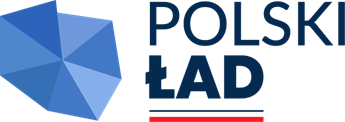 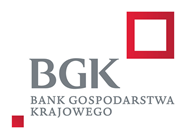                                            Załącznik nr 4 do zapytania ofertowego z dnia 15 grudnia 2023 r.Wzór wykazu robót budowlanych……………………….., dnia ………………….Zamawiający:Parafia p.w. NMP w Borku Wlkp. 
ul. Zdzież 163-810 Borek Wlkp.Wykonawca:……………………………………………………………………………………(pełna nazwa/firma, adres)reprezentowany przez:………………………………………… (imię, nazwisko, stanowisko/Wykaz zamówień wykonanych w okresie ostatnich 5 lat przed upływem terminu składania ofertPrzystępując do zaproszenia do składania ofert  na realizację zadania inwestycyjnego pn.: „Remont i konserwacja wieży oraz frontu kościoła parafialnego pw. Pocieszenia NMP w Borku Wlkp.”, przedkładam wykaz zamówień zgodnie z zapisami niniejszego Zaproszenia do składania ofert wraz z podaniem wartości, daty i miejsca wykonania oraz określeniem podmiotów na rzecz których roboty zostały wykonane, oraz załączam dowody określające, czy te zadania zostały wykonane należycie, 
w szczególności informacje o tym czy roboty zostały wykonane zgodnie 
z przepisami prawa budowlanego i prawidłowo ukończone, przy czym dowodami, 
o których mowa są referencje bądź inne dokumenty wystawione przez podmiot, na rzecz którego roboty były wykonane, a jeżeli z uzasadnionej przyczyny o obiektywnym charakterze wykonawca nie jest w stanie uzyskać tych dokumentów – inne dokumenty...................................................................................(data, pieczęć i podpis Wykonawcy 
lub Pełnomocnika)                                                          Lp.Rodzaj zrealizowanych robót Wartość robót 
[w zł brutto]Daty wykonaniazamówieniaZamawiający(nazwa podmiotu, 
na rzecz którego roboty te zostały wykonane)